Instructions for Filling-up the Application Formfor Central Sector Scholarship for SC StudentsPlease read the following instructions carefully before filling up the FBM Scholarship Application Form.The Central Sector Scholarship Scheme is for Top Class Education of SCHEDULED CASTE (SC) Students only.The Central Sector Scholarship is provided by the Ministry of Social Justice and Empowerment and covers the following:Full tuition fee and non-refundable charges, if any,Living expenses @ Rs. 2,220/- per month,Books and stationery @ Rs. 3,000/- per annum, andMaximum of Rs. 45,000/- towards a latest computer with accessories like UPS, printer, etc. needed for higher studies.Students admitted to IIT Kanpur in 2016-17 and belonging to SC category can apply for fresh proposals under this scheme.The student must NOT be getting any other scholarship either from IIT Kanpur or from any other external source(s).  A student can avail ONLY ONE scholarship at a time. In the form, all the fields must be filled; write N/A if a certain field is not applicable.  Incomplete form will not be accepted.Please submit the completed and signed Central Sector Scholarship Application Form in the SSPC office before 5:00 pm on the last date for submitting the application form mentioned above and widely advertised through e-mail/notice board. You need to submit the following document along with the application form:A copy of your JEE-AIR score card, Proof of Total Family Annual Income in the form of ITR-V or certificate issued by state/local governmental official, and Caste certificate issued from competent authority.Information stated in the application form must be the same as in the supporting document.  Any discrepancy can attract disciplinary action including but not limited to revocation of scholarship.Please sign in the Central Sector Scholarship-Register kept at the SSPC office while submitting the form.For any questions related to Central Sector Scholarship, contact the SSPC office via e-mail at sspc@iitk.ac.in, by calling 6187, or visit http://www.iitk.ac.in/sspc/. Parental Details: (Occupation may be Govt. Job/Private Job/Business/Agriculture/ Other-please specify the occupation if other e.g. doctor, lawyer, teacher, etc.)The information/facts provided above are true to the best of my knowledge and belief._______________						______________________Date								Student Signature		Other Scholarship Details (attach documents): 11.  You and must sign the following declaration/undertaking. UNDERTAKING I hereby undertake and certify that the information provided in this form is correct and true to the best of my knowledge and belief and nothing material has been concealed.  I understand that in the event of any information being found false, misleading or incorrect, or ineligibility to receive the FBM Scholarship is detected during or after completion of my programme at IIT Kanpur, or any of the personal information furnished in support thereof is found incorrect, neither I nor my parents/guardian shall have any objection whatsoever against the actions taken by the IIT Kanpur in the matter, in accordance with provisions 9.3 and 12.2 of the Ordinance of the IIT Kanpur.I am aware that a student must not be getting any other scholarship either from IIT Kanpur or from any other external sources.  I further declare that I am not receiving any scholarship either from IIT Kanpur or from any other external agency during the academic year 2016-17. My application will be considered complete only after I have signed in the Central Sector Scholarship-Register kept in the SSPC office. If I am selected for Central Sector Scholarship and FBM scholarship, then I will surrender my FBM scholarship. _______________						______________________Date								Student Signature		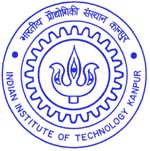 Indian Institute of Technology KanpurSenate Scholarships and Prizes CommitteeLast Date for Submitting Completed Application Form:30th September 2016INDIAN INSTITUTE OF TECHNOLOGY KANPURSenate Scholarships and Prizes CommitteeApplication Form forCentral Sector Scholarship for SC StudentsINDIAN INSTITUTE OF TECHNOLOGY KANPURSenate Scholarships and Prizes CommitteeApplication Form forCentral Sector Scholarship for SC Students1. Name of the Student: 1. Name of the Student: 2. Roll No.: 2. Roll No.: 3. Programme & Department:3. Programme & Department:4. Category: (SC or ST)4. Category: (SC or ST)5. Your Bank A/C Details:Name of Bank:A/C No.:5. Your Bank A/C Details:Name of Bank:A/C No.:6. Home Phone:Mobile No.:E-mail-ID:6. Home Phone:Mobile No.:E-mail-ID:7. ADHAR Card No.: 7. ADHAR Card No.: 8. Address:8. Address:Father/Guardian DetailsMother DetailsName:Highest Education:Occupation:PAN No.:Annual Income:Mobile No.:Name:Highest Education:Occupation:PAN No.:Annual Income:Mobile No.:Annual Income of any other earning member in family (e.g. brother):Total Family Annual Income (TFAI):INDIAN INSTITUTE OF TECHNOLOGY KANPURSenate Scholarships and Prizes CommitteeApplication Form forCentral Sector Scholarship for SC StudentsAre you currently receiving any scholarship from IIT Kanpur or external sources (Yes/No):If yes, provide details (Name of Scholarship, Amount, Agency, etc.)